МБУДО «ДХШ № 4»                                                                                              г.о. Саранск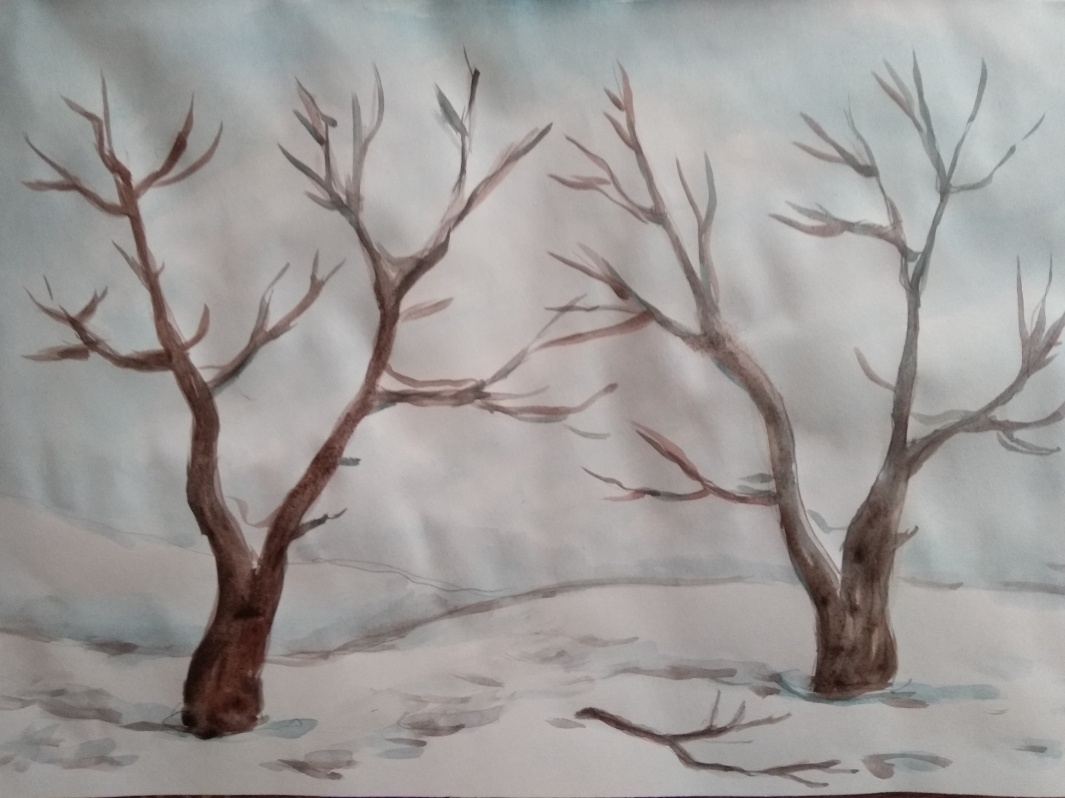 План – конспектдистанционного урокапо предмету живопись.Тема: «Зарисовки весенних деревьев»Разработан преподавателем отделения резьба по дереву МБУДО «ДХШ № 4» Рябовым Александром Владимировичем.	Саранск  29. 03. 2024 год.	Вид занятий: Рисунок. 3-4-й класс. Отделение резьба по дереву. Выполнение  рисунка  –  по теме: «Зарисовки весенних деревьев». Преподаватель  Рябов А.В.                                                           Тема урока: «Зарисовки весенних деревьев».Количество часов: 3 часа.Продолжительность урока: 1,5 часа.Цели и задачи занятия: Ознакомить учащихся с особенностями выполнения                    рисунка. Закрепить знания рисования                 научить выполнять работу до конца.Оснащения урока: Рабочий стол, рисунки и эскизы работ;                      карандаши, кисточки, краски, бумага А4, стёрка.Порядок проведения занятияI.  Организационная часть:    1.  Организация рабочего места, подготовка материалов для работы.    2. Цели и задачи урока. Выполнение рисунка  –  по теме: «Зарисовки весенних деревьев».II. Практическая работа по выполнению зарисовок весенних деревьев.   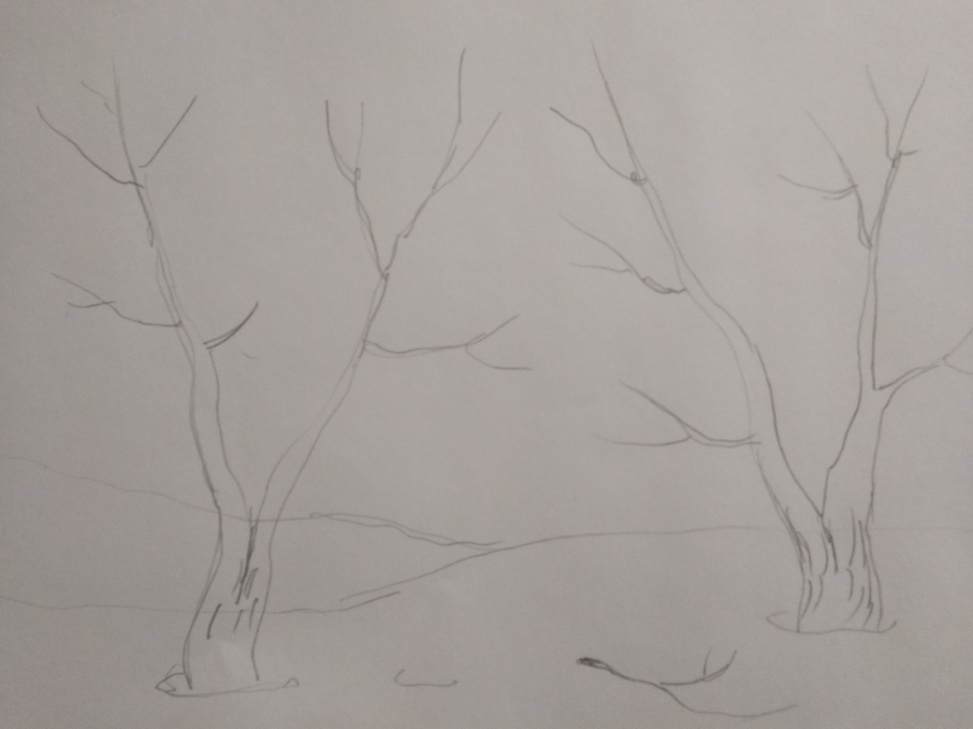 1-й этап. Выполнение рисунка - формы деревьев на листе бумаги простым карандашом.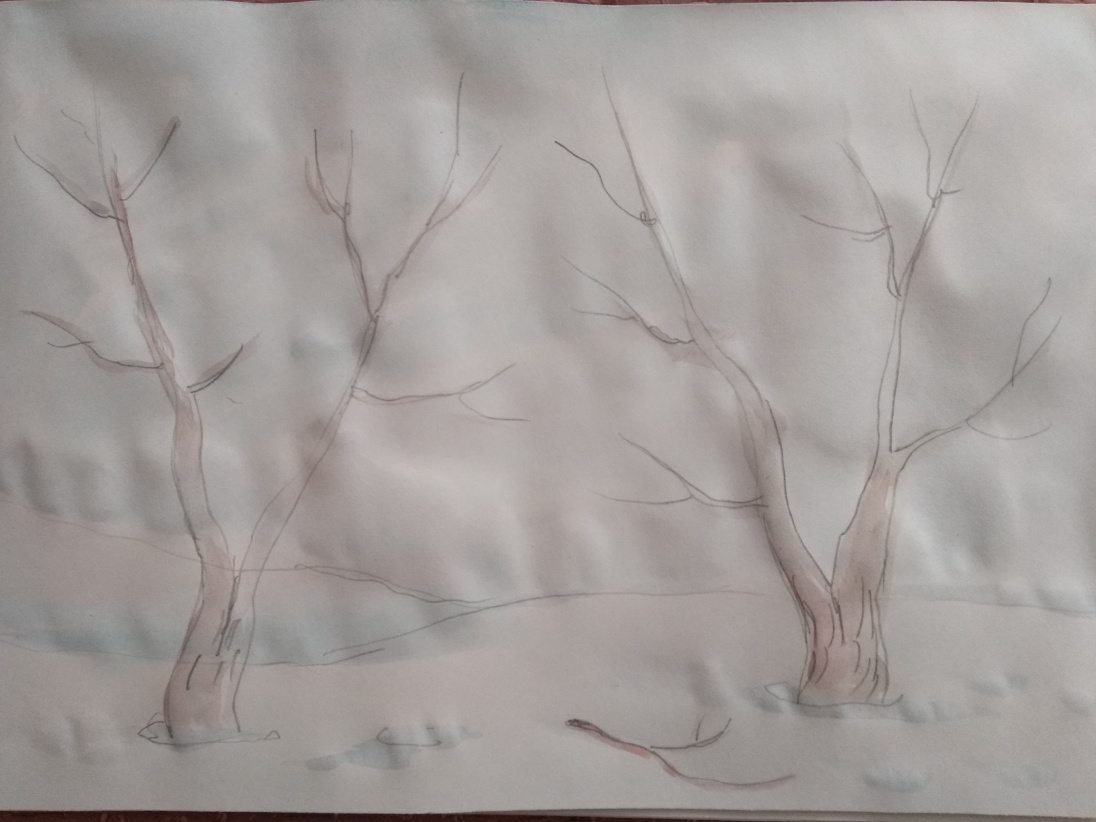 2-й этап. Выполнение рисунка деревьев - заливка всего фона голубым цветом, а также светлые места на деревьях и земли.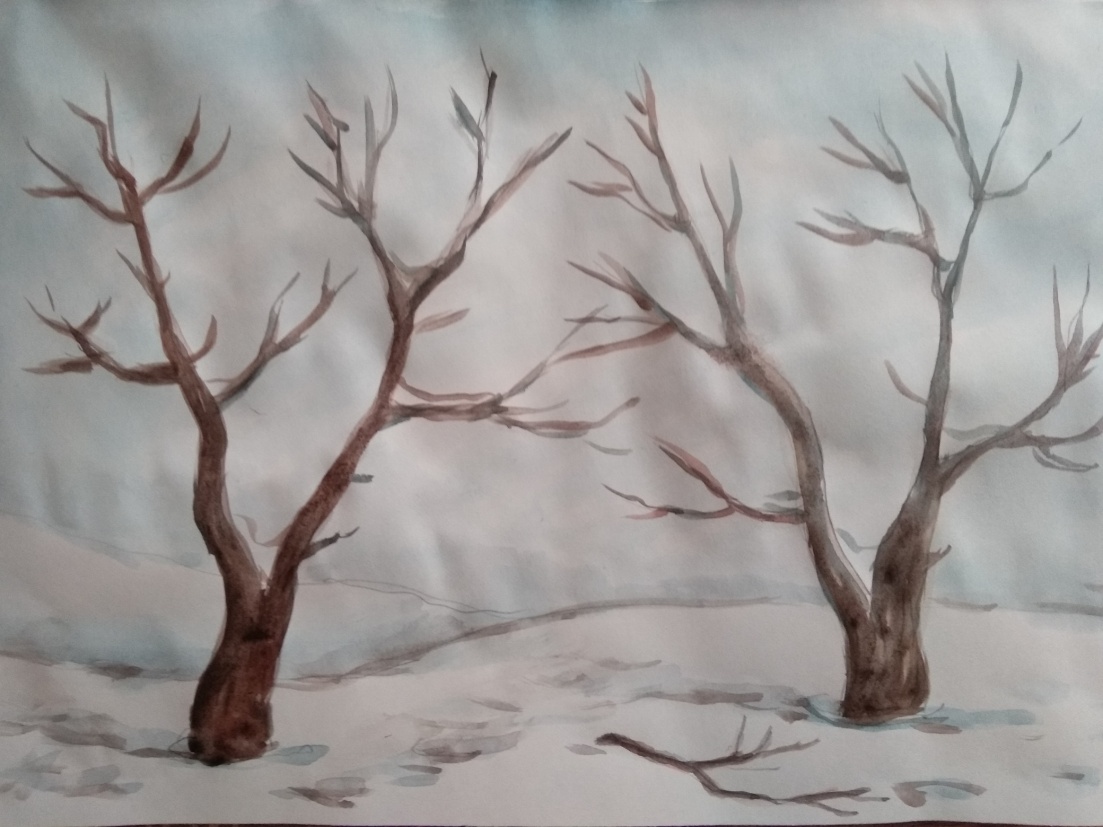 3-й этап. Выполнение рисунка в цвете, заливка формы деревьев основными цветами - кадмий коричневый, ультрамарин.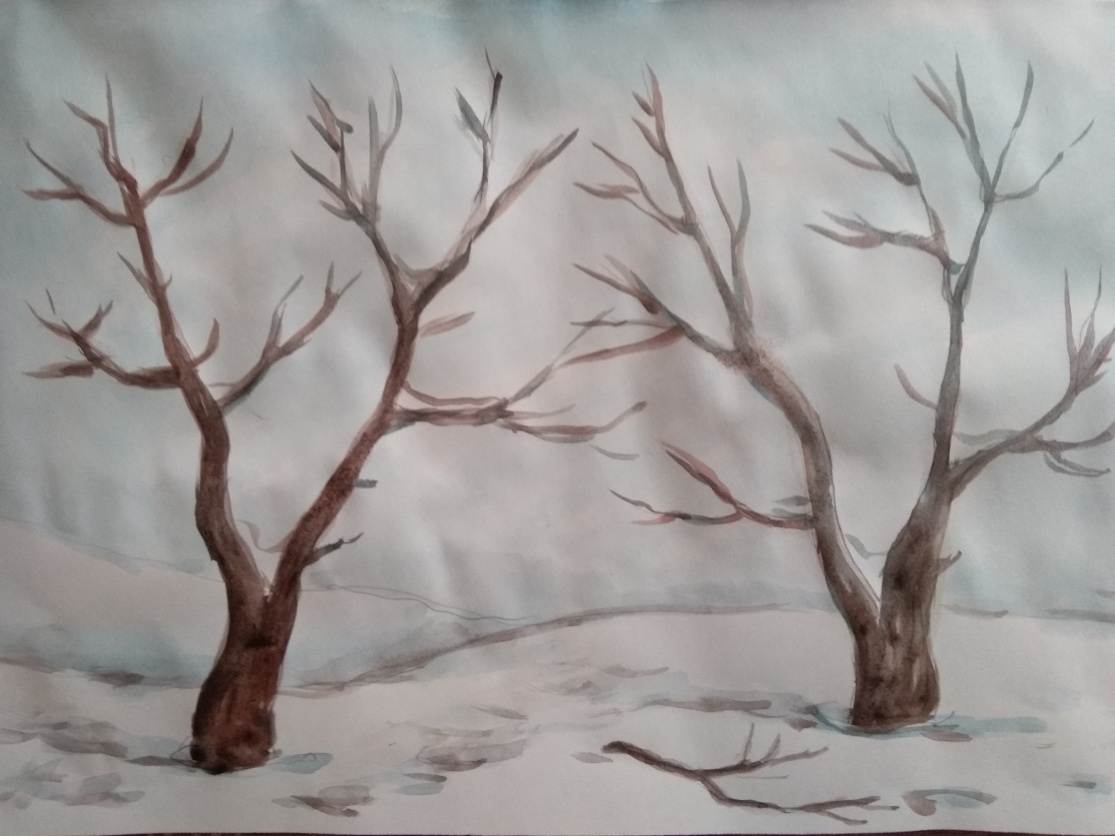 4-й этап. Завершение рисунка в цвете, использование дополнительных цветов для выявления конкретной формы деревьев-веток.III. Подведение итогов занятия.     1. Оценка выполненных работ каждого ученика. Оценка знаний, умений и приобретённых навыков.     3. Выделяются работы, отвечающие поставленным задачам, делается анализ выполненных работ.